Appel d'offres restreint N° COJ-PROC-16/022"location A long terme de voitures de service"(Avis de marché publié au J.O. n° S 221-402415 du 16/11/2016) CAHIER DES CHARGESPROJET DE CONTRAT-CADREPartie III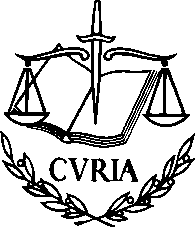 